Информацию о реализации инициативного проекта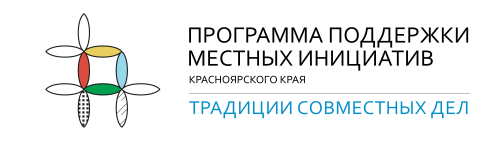 «Благоустройство спортивной площадки «Зима-лето»II этап с. Нагорное»На территории с. Нагорное с 23 по 27 июня рабочие компании «МАСТЕР» провели работы по установке газонного ограждения спортивной площадки «Зима-лето» и уличных тренажеров. 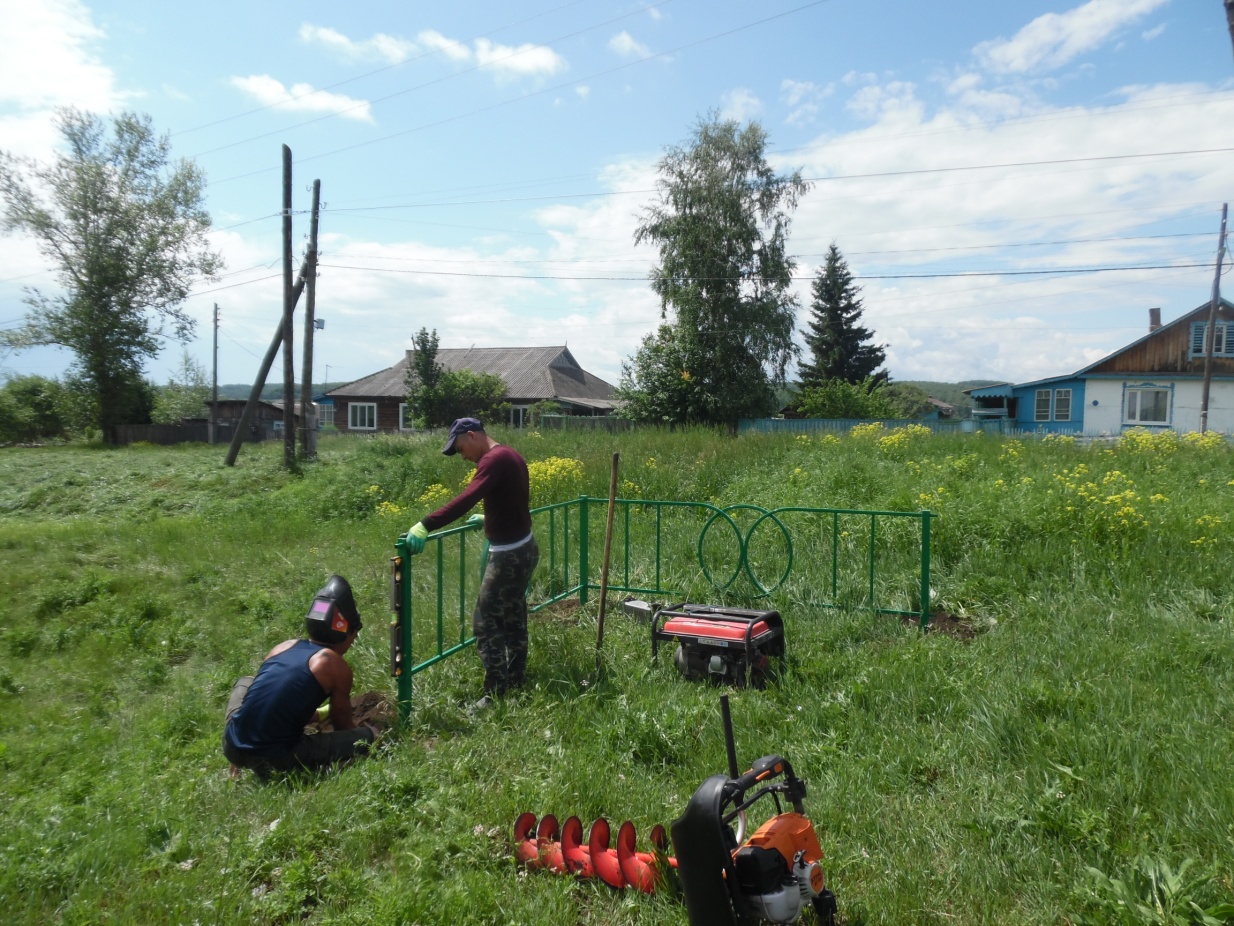 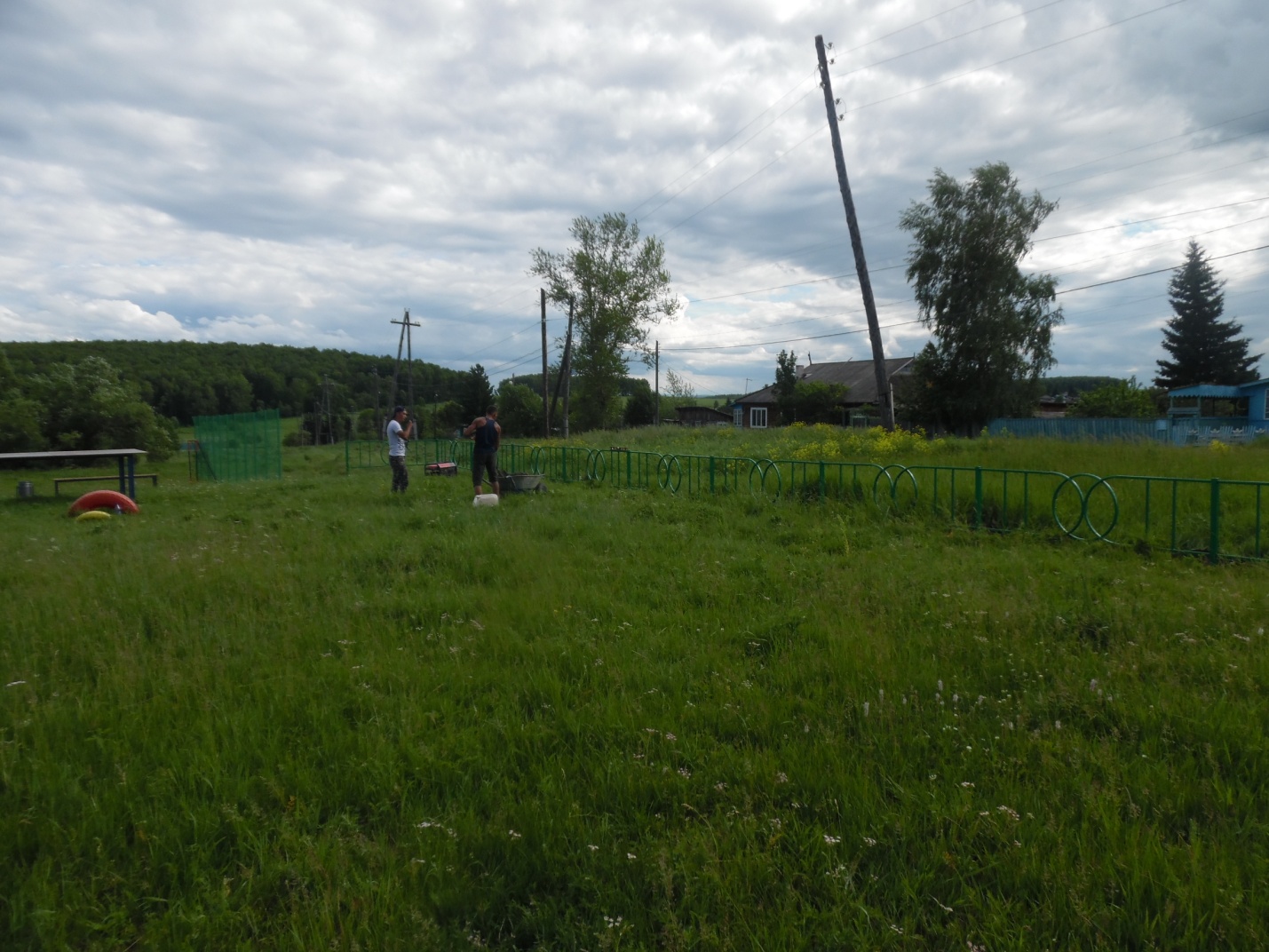 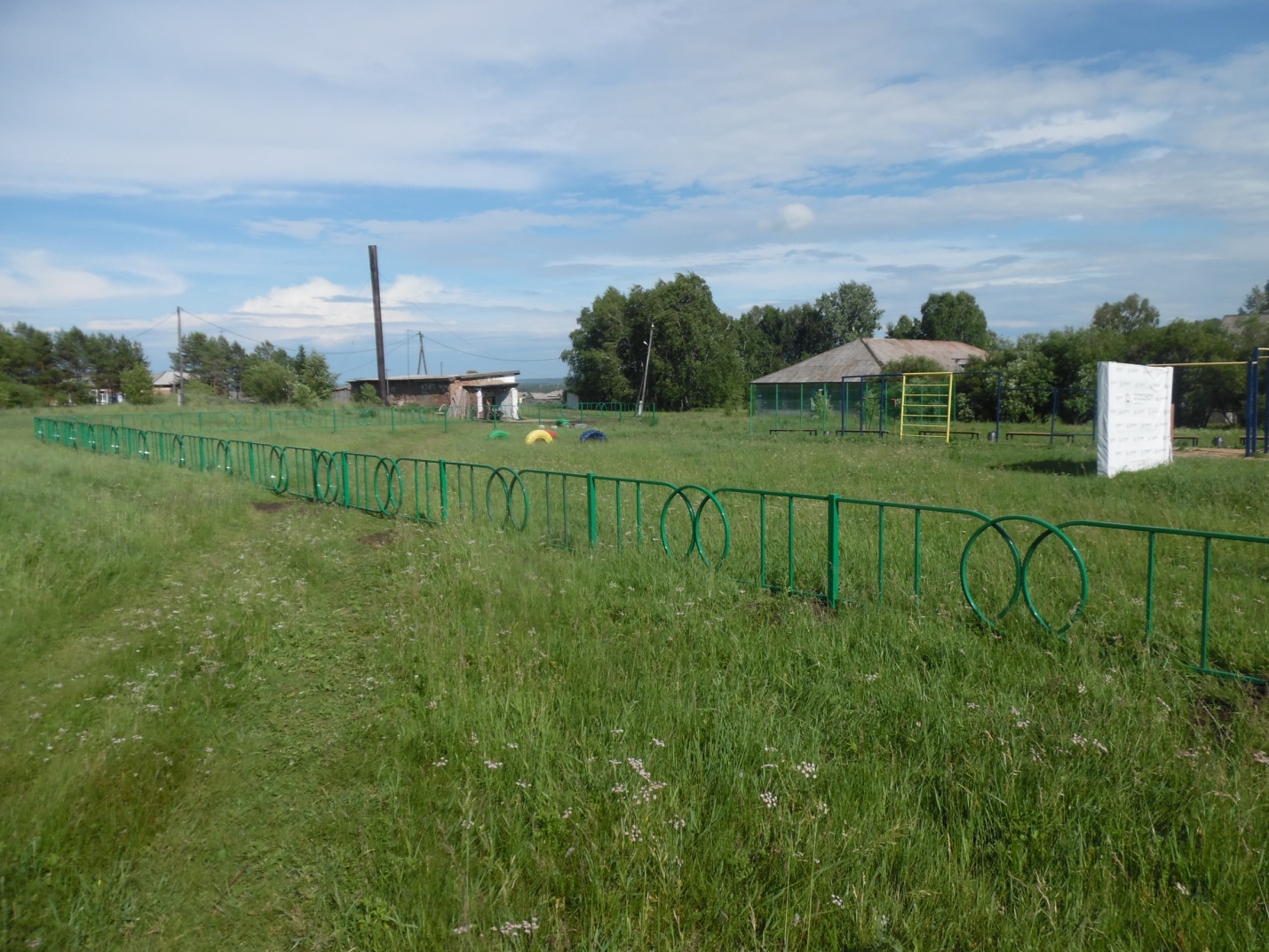 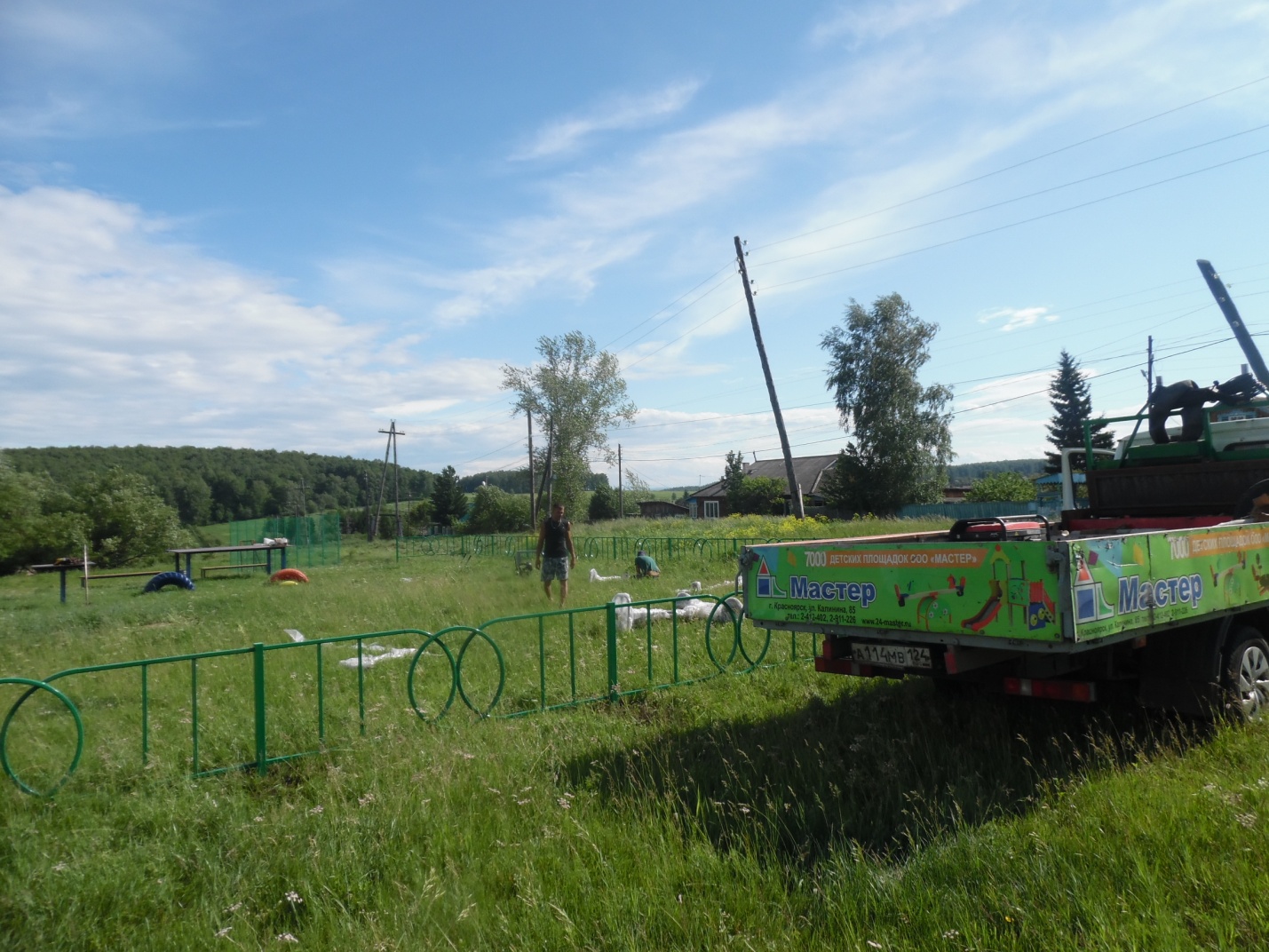 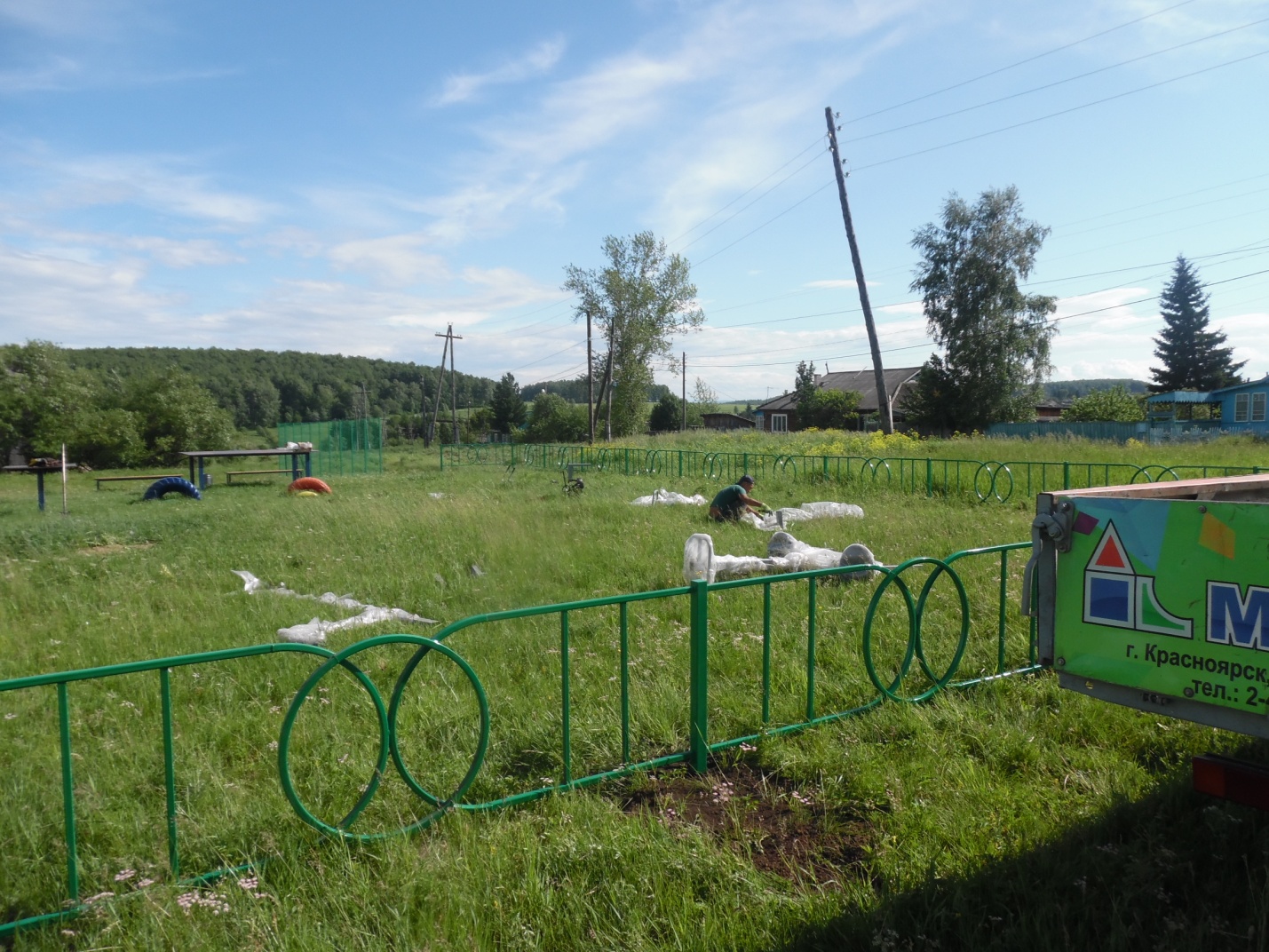 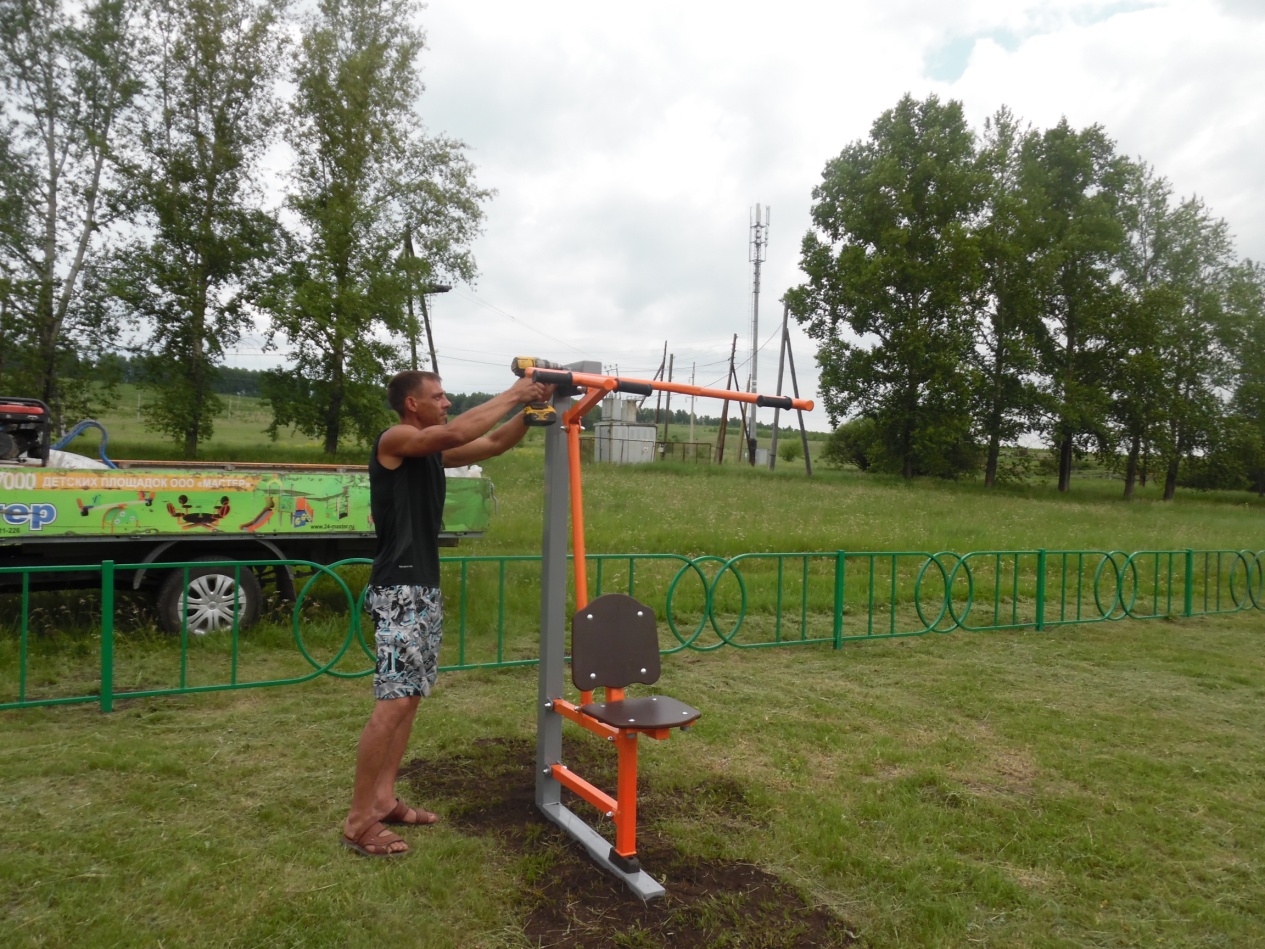 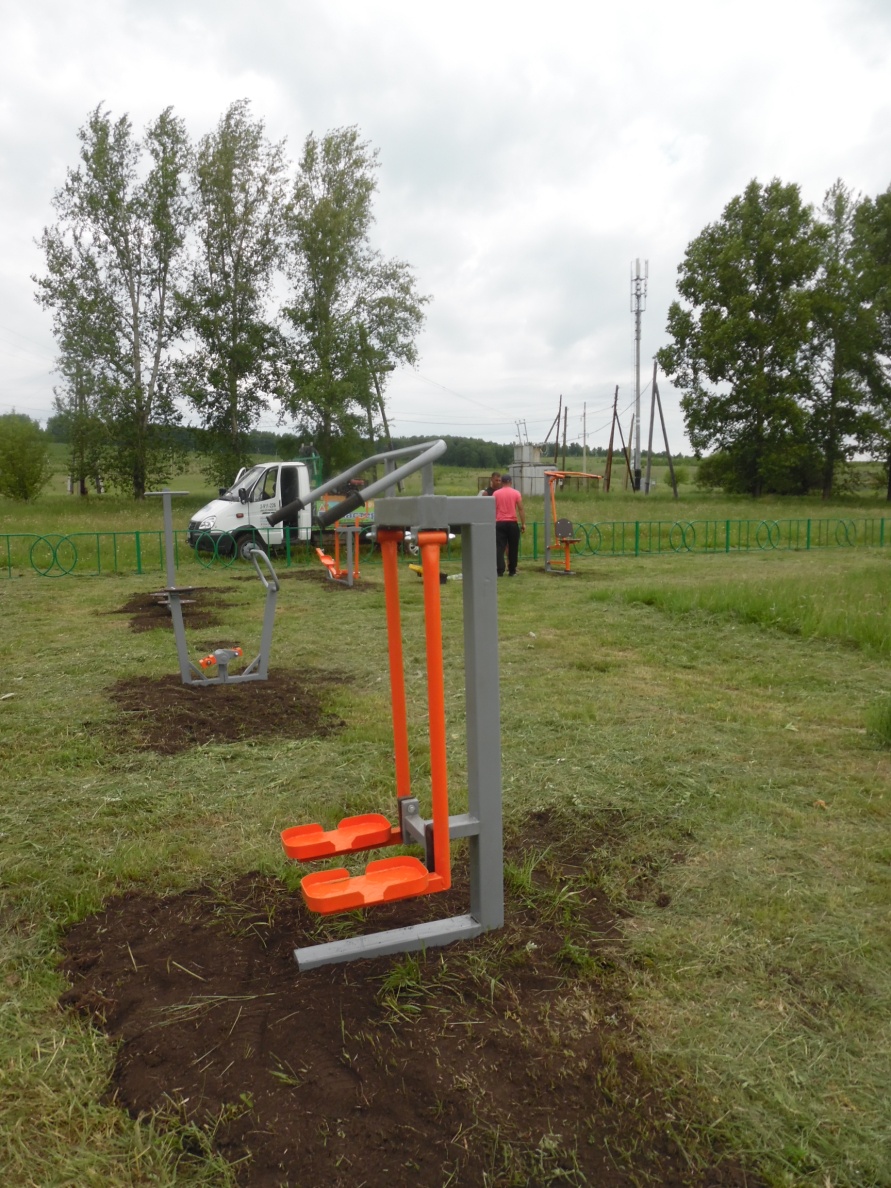 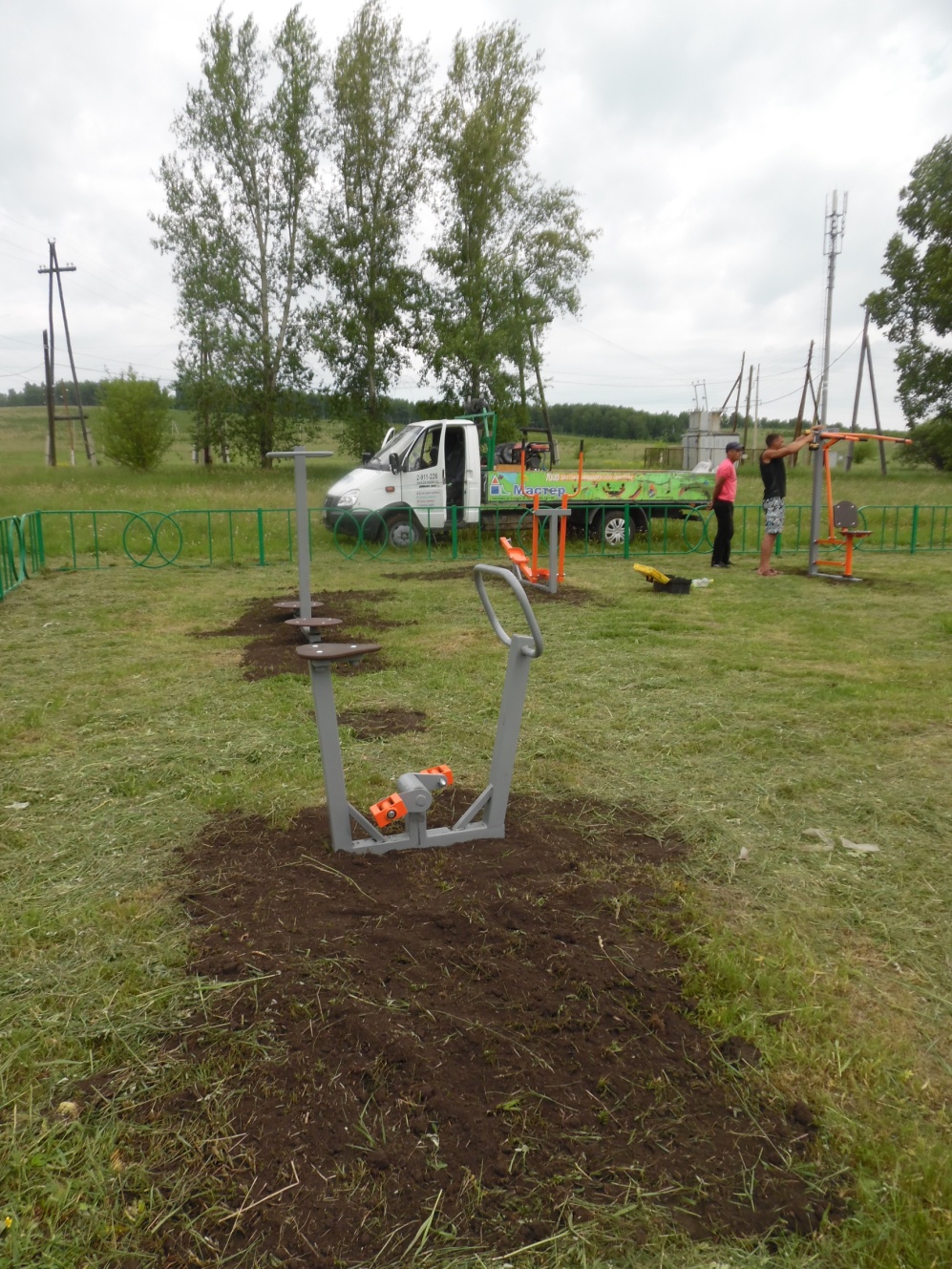 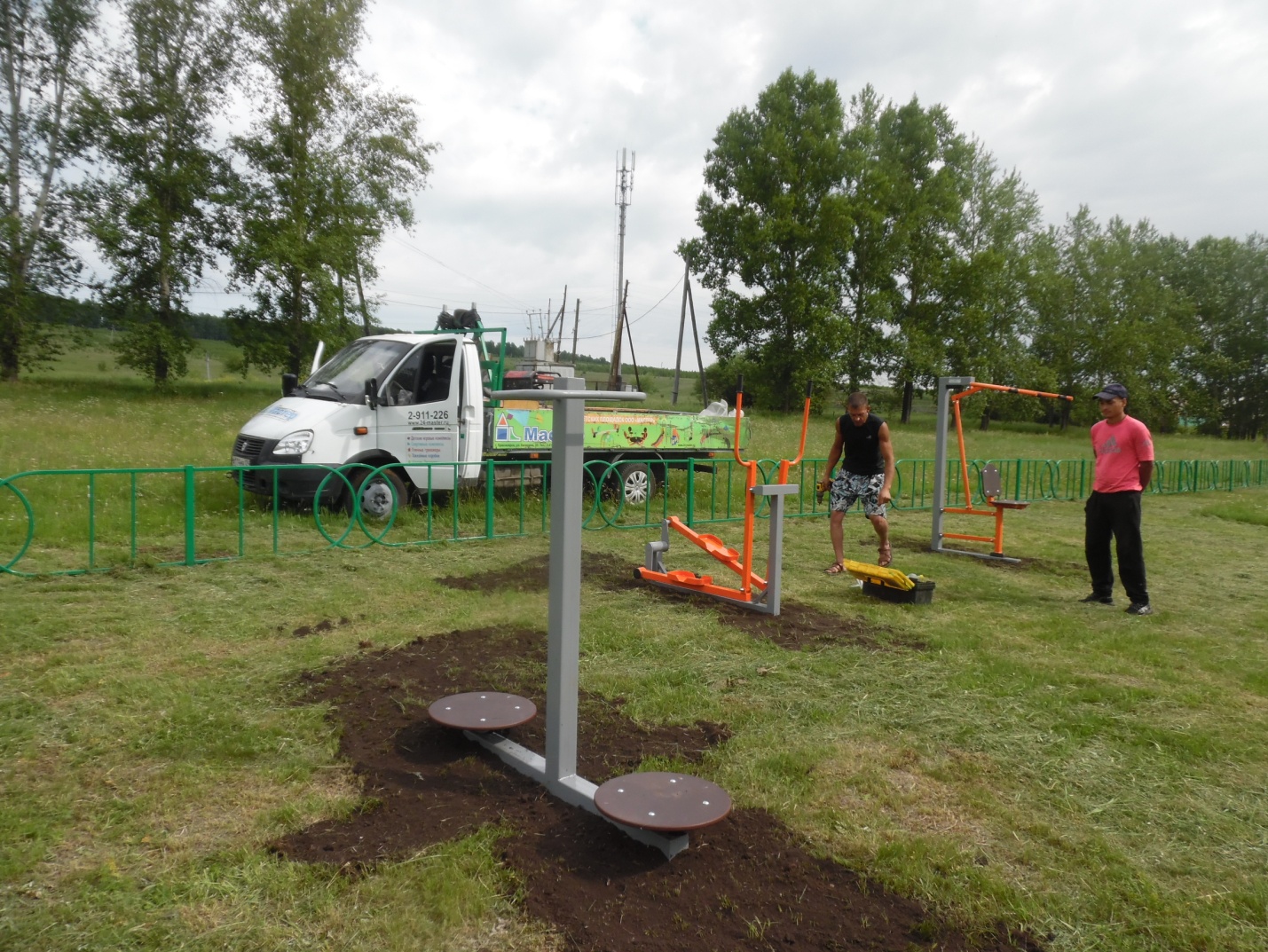 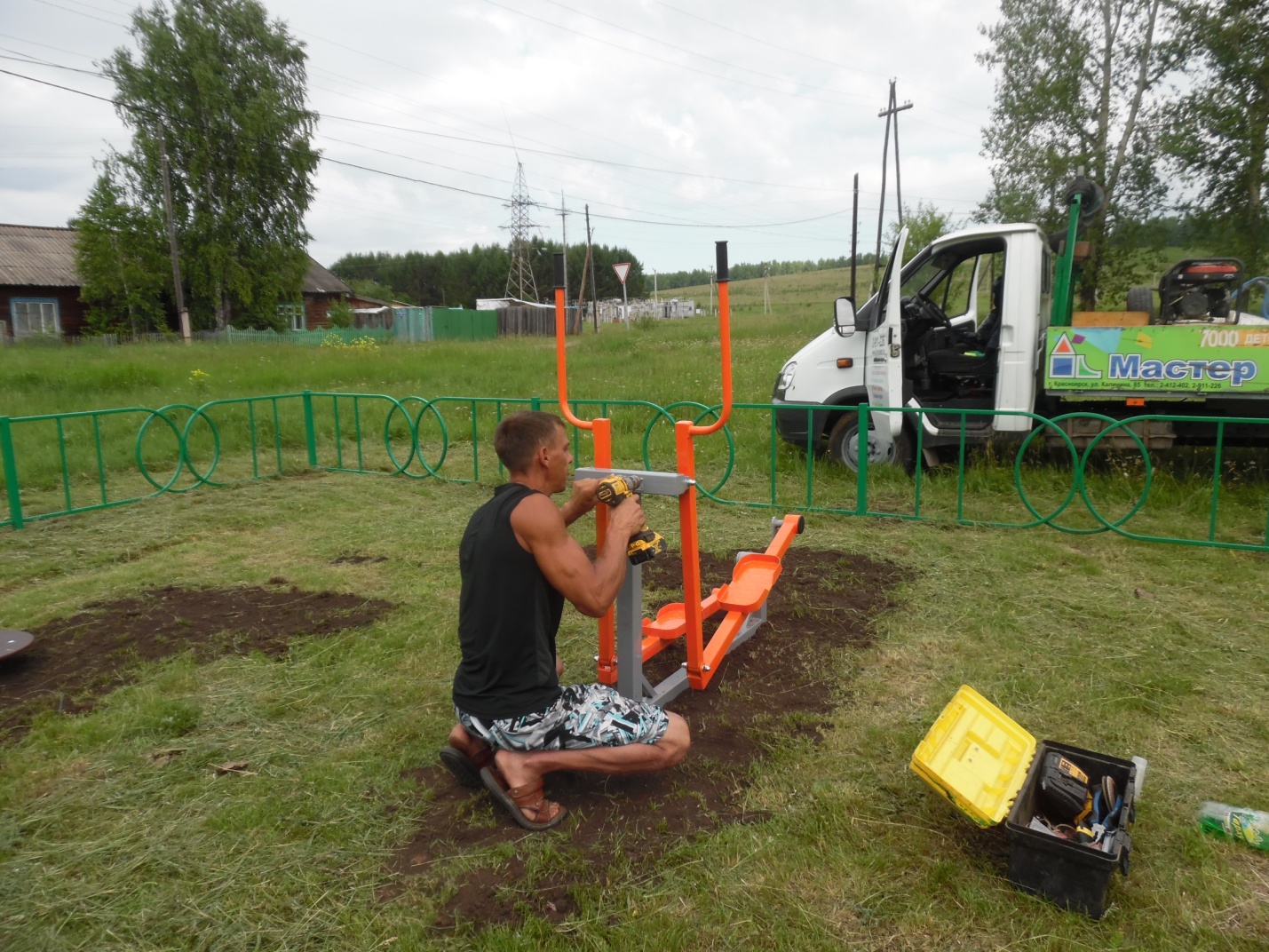 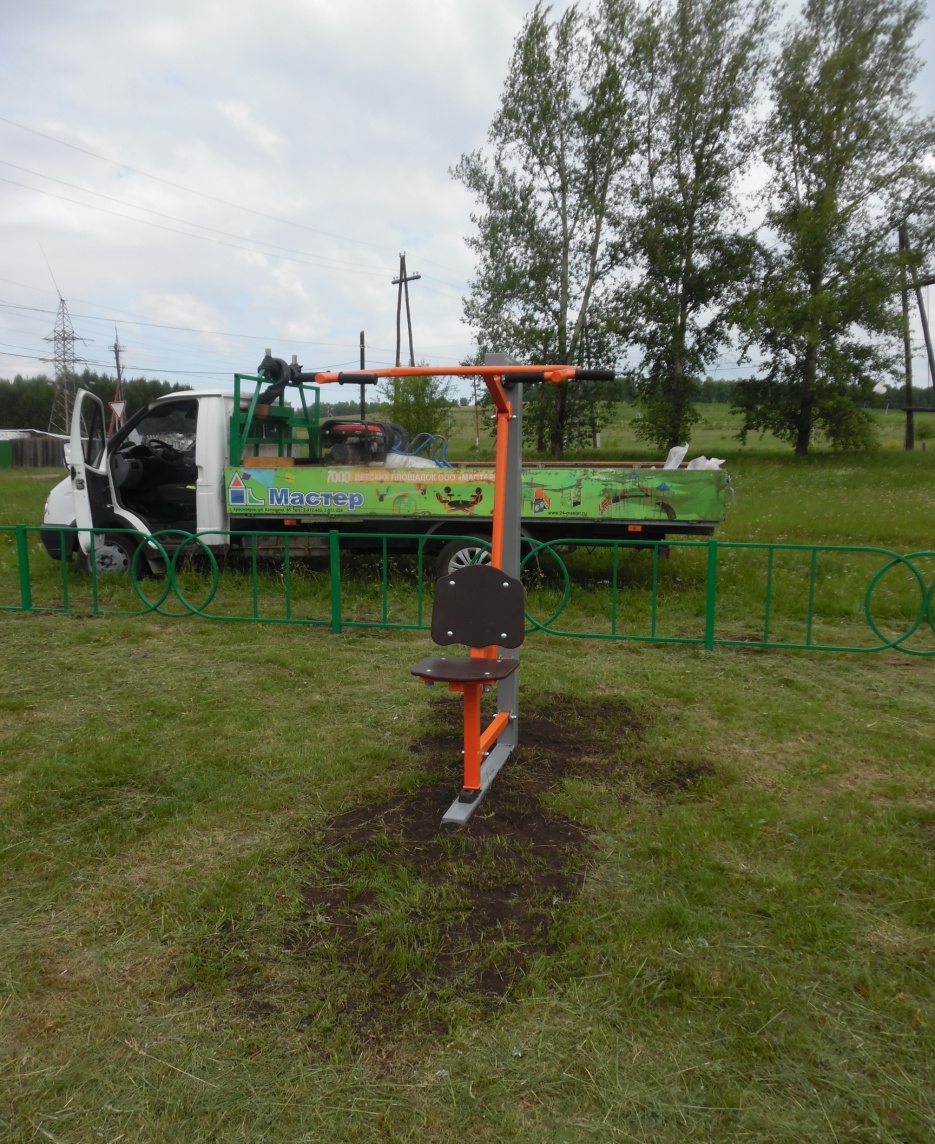 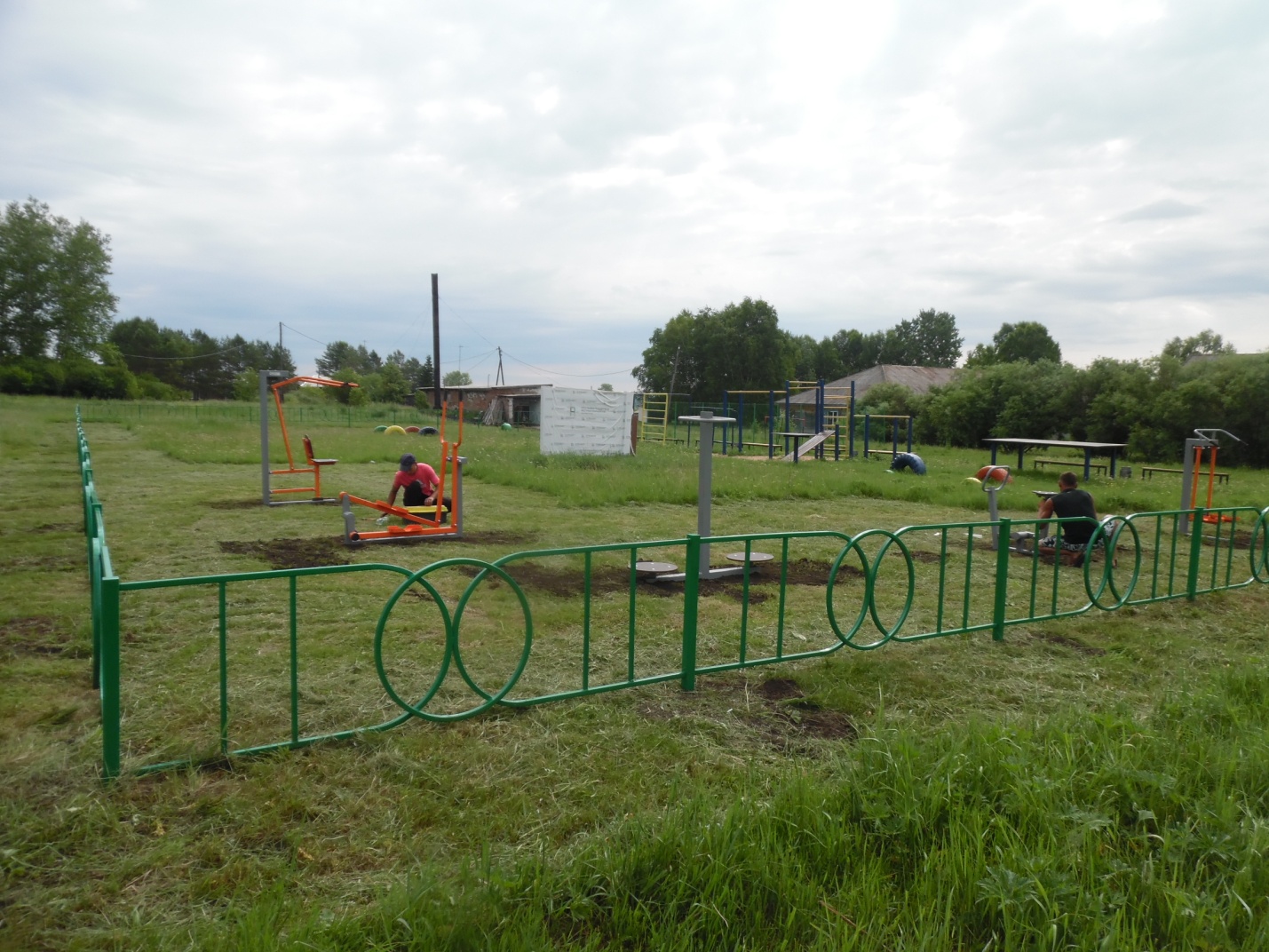 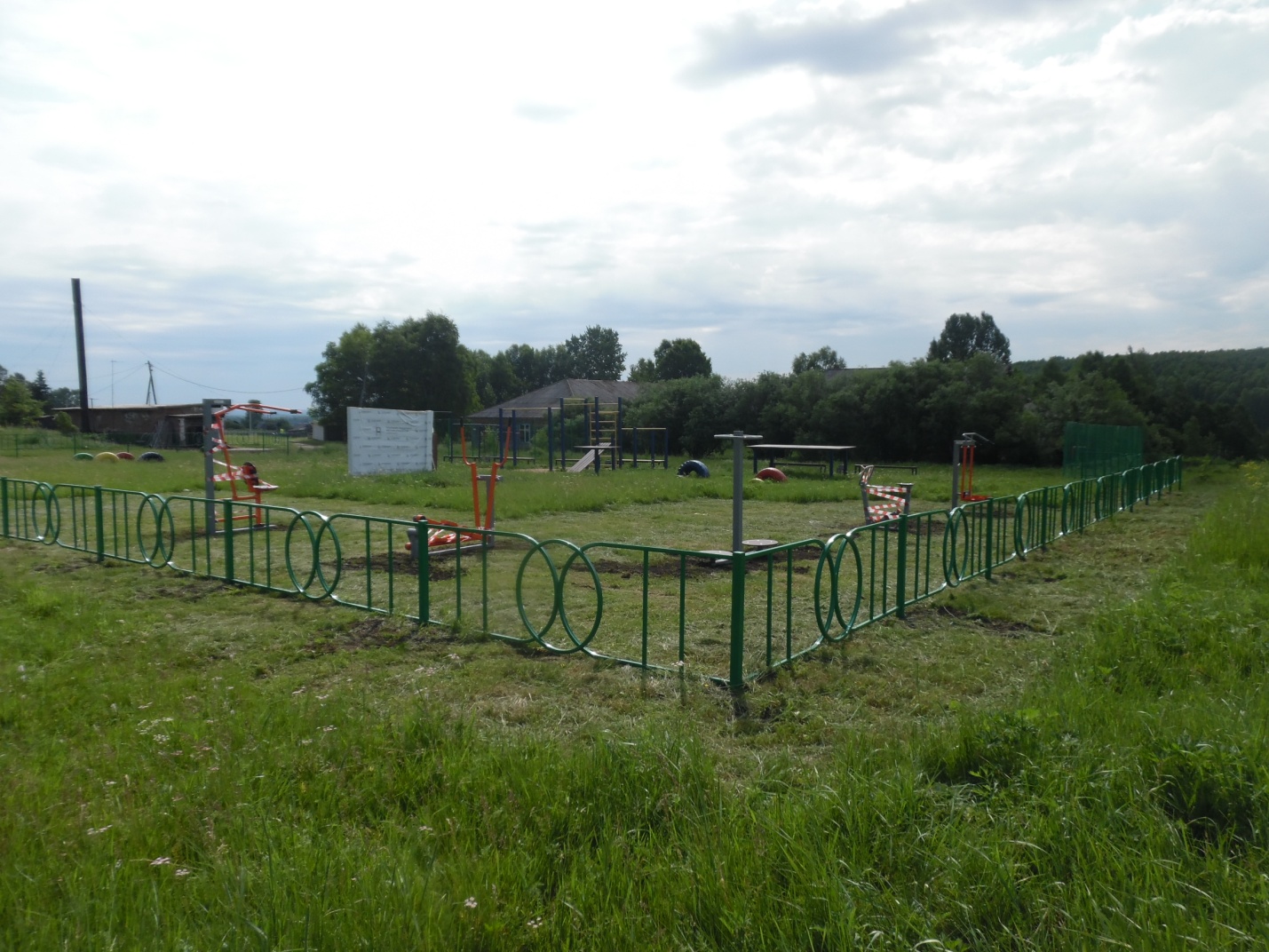 